Εξοικονομούμε ενέργεια!Προστατεύουμε το φυσικό περιβάλλον!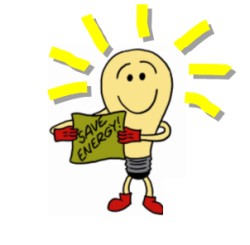 